STAJ BAŞVURU DİLEKÇESİRİZE TARIM VE ORMAN İL MÜDÜRLÜĞÜ’NE 2019 yılı yaz dönemi stajımı Müdürlüğünüzde yapmak istiyorum.Gereğini arz ederim. Adı-Soyadı 	:İmza		:… / … / 2019ÖĞRENCİNİN Üniversite			:					Fakülte veya Yüksekokul	: Alan - Bölümü		: 	Lisans	   (4 Yıllık)		Önlisans (2 Yıllık)	Öğrenci No			:	Sınıfı				:Staj Gün Süresi		:Staj Tarihleri 			: …/…./2019  ile …/…../2019   TC No				:Telefon 			: E-Posta 			: İletişim Adresi 		: İletişim kurabileceğimiz bir yakınının 	Adı Soyadı 	:						Telefon 	:Başvuru Sırasında İstenen Belgeler:Öğrencinin öğrenim gördüğü kurumdan kurumumuza hitaben yazılmış staj tarihi, staj süresi ve staj yapmasının uygun olduğunu belirtir yazı (Staj Başvuru Formu)Fotoğraflı öğrenci belgesinin aslıİş kazası ve meslek hastalığı sigorta priminin stajyerin öğrenim gördüğü kurum tarafından ödendiğini gösteren "SGK Sigortalı İşe Giriş Bildirgesi" formuStaj değerlendirme formuNfus cüzdanı fotokopisi(2 adet)Vesikalık fotoğraf (2 adet)Banka Hesap Detayı(Not: Stajımın kabul edilmesi durumunda staj evraklarımı eksiksiz olarak getireceğimi taahhüt ederim.)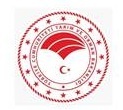 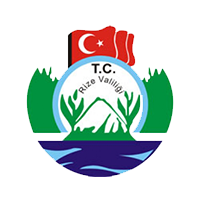 